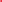 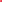 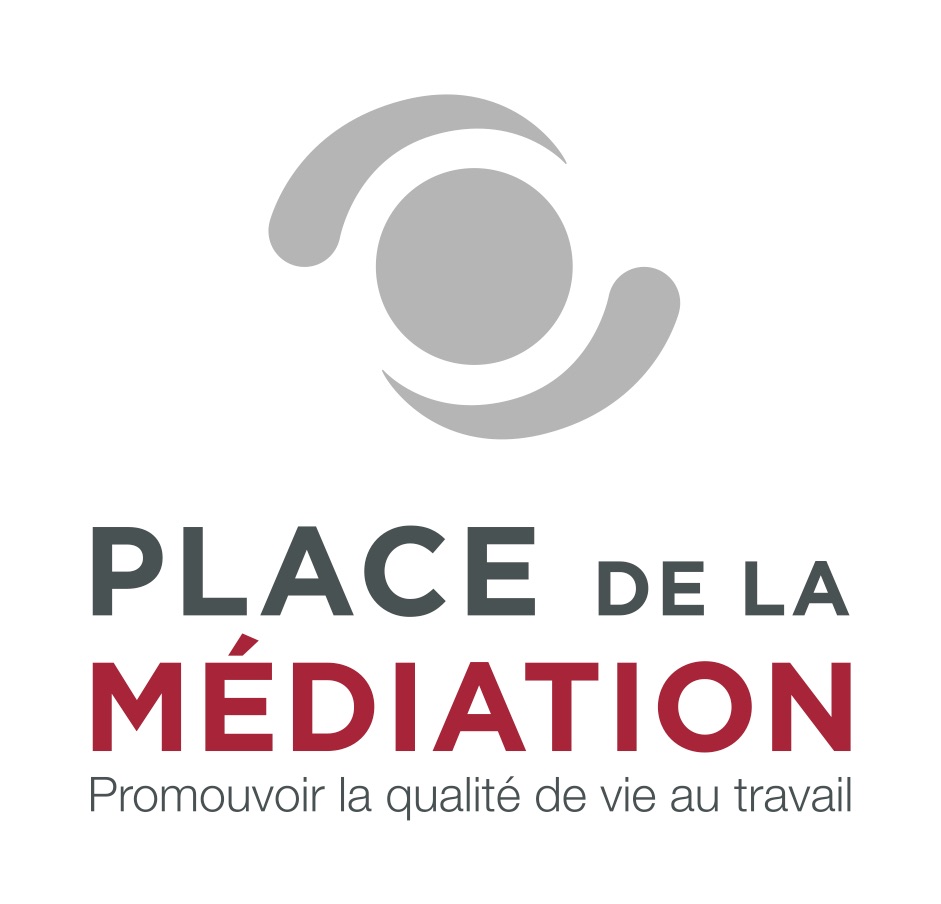 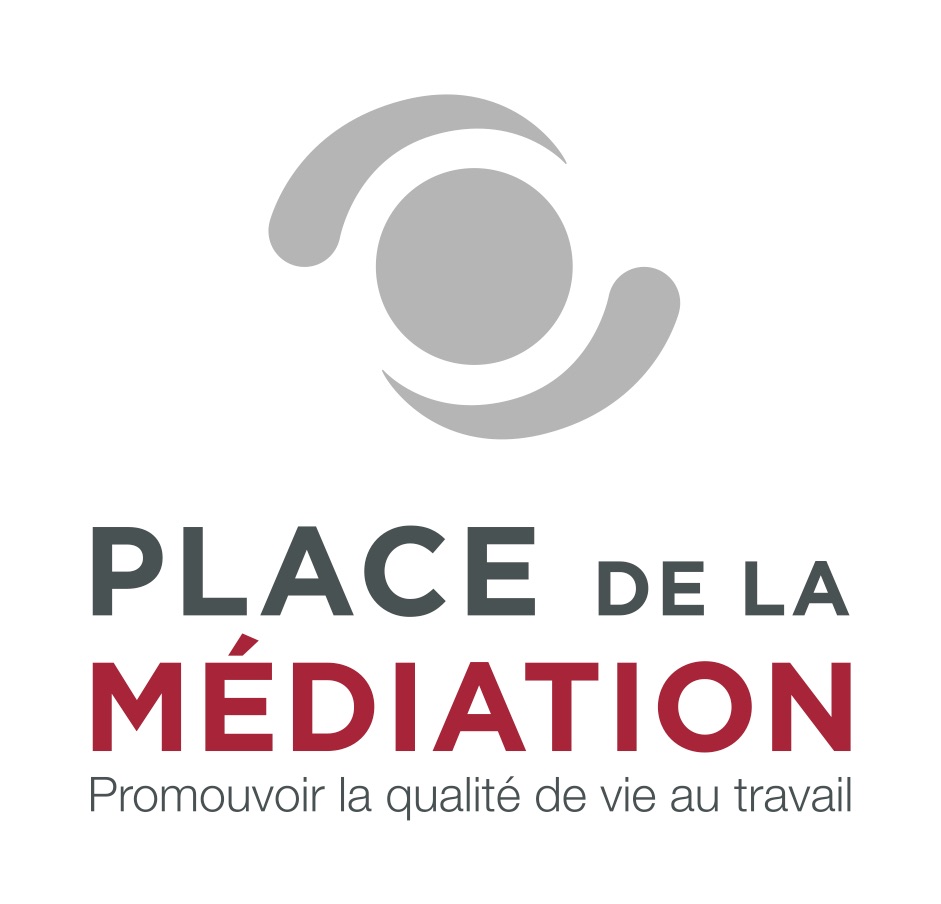                                   SESSION DE MAI à JUILLET 2023                                           9 jours (63 heures) Merci de compléter le tableau suivant en commençant par les formations les plus récentes.Formations initiales et continues diplômantesFormations complémentairesMissions ou postes en lien avec la prévention des risques psychosociaux  et la qualité de vie au travail Précisez votre projet professionnel et vos attentes spécifiques par rapport à cette formation (envisagez-vous en particulier d’exercer en tant que conseiller en prévention des RPS en interne)    Quelle prise en charge financière envisagez-vous (totale ou partielle) ? Cocher la case correspondante  Responsable du suivi de votre inscription :   NOM, PRENOM :   SERVICE :   ADRESSE :   EMAIL :   TEL DIRECT : A quelle adresse devra être libellée la convention de formation ? (Dénomination de l’entreprise + nom du représentant légal, le cas échéant) : Adresse de facturation (si différente) : Par mail à :  contact@placedelamediation.comOu par courrier :  PLACE DE LA MEDIATIONA l’attention de Marie José GAVA Tour Nova (4e étage)71 boulevard National 92 250 La Garenne-ColombesPour de plus amples renseignements, merci de nous contacter au 01 47 80 83 70 ou par mail contact@placedelamediation.comComment avez-vous connu cette formation ? ☐ Par relations
☐ En effectuant une recherche sur Internet, précisez :
☐ Par les réseaux sociaux (LinkedIn, Facebook, Twitter etc.)
☐ Par votre service des Ressources Humaines/formation
☐ Par un mailing/newsletter 
☐ Par la presse, précisez : ☐ Autre (précisez) : NOM :  Nom de jeune fille :  PRENOM :  Date de naissance :  Adresse postale :  Si vous exercez une activité professionnelle :   ENTREPRISE :                                                           SECTEUR : FONCTION/SERVICE :  Si vous êtes actuellement sans emploi : Etes-vous inscrit(e) au Pôle Emploi ? si oui indiquez les coordonnées :Tél. portable :  Email :  AnnéesEtablissementfréquentéIntitulé exactdu diplômeNiveau de DiplômeDiplôme obtenuOui             NonDiplôme obtenuOui             NonAnnéesNature de la formation et niveauDuréeOrganismeFinancement entrepriseFinancement individuel Financement Pôle EmploiAutre financement (précisez)